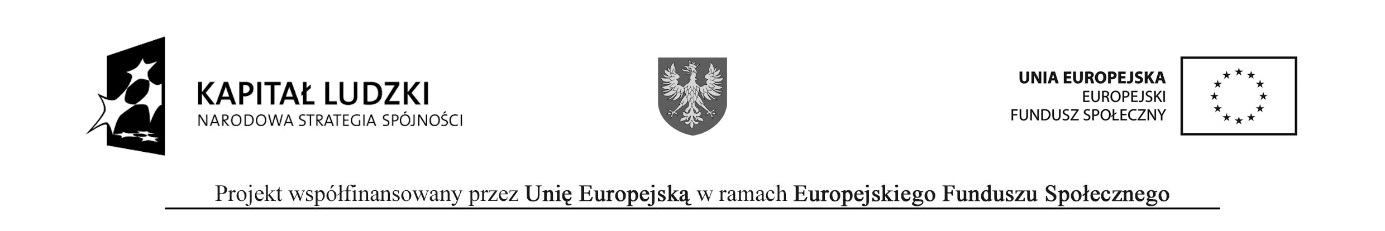 Załącznik Nr 1 
do ogłoszenia z dnia 15.07.2014r.………………………………. ………………………………. ……………………………….                         (dane wykonawcy ) Oferta CenowaW odpowiedzi na ogłoszenie składam ofertę świadczenie usług opieki nad dzieckiem/dziećmi uczestników/uczestniczek projektu pn. Aktywizacja społeczno-zawodowa klientów OPS w Nysie współfinansowanego ze środków Unii Europejskiej w ramach Europejskiego Funduszu SpołecznegoCena jednostkowa brutto za jedną godzinę zegarową ………..zł. słownie: …………………………...….)Oświadczam, że powyższa cena zawiera wszystkie koszty związane z realizacją przedmiotu zamówienia konieczne do poniesienia, także w przypadku, kiedy umowa lub obowiązujące przepisy prawa rodzą po stronie zleceniodawcy obowiązek ponoszenia dodatkowych kosztów np. pochodnych od wynagrodzeń, również wysokość tych kosztów zarówno leżących po stronie zleceniobiorcy jak            i Wykonawcy.…………………………………….                                                      ……………………………………….                      (miejscowość i data)                                                                                                                                        (Czytelny podpis) Załącznik Nr 2 
do ogłoszenia z dnia 15.07.2014r.………………………………. ………………………………. ……………………………….                         (dane wykonawcy ) OŚWIADCZENIEOświadczam, że nie byłem/am karany/a za przestępstwo popełnione umyślnie i nie toczy się przeciwko mnie postępowanie karne i skarbowe. Oświadczam, że posiadam pełną zdolność do czynności prawnych oraz korzystania w pełni z praw publicznych. …………………………………….                                         ……………………………………….                               (miejscowość i data)                                                                                                                                        (Czytelny podpis) Załącznik Nr 3 
do ogłoszenia z dnia 15.07.2014r.………………………………. ………………………………. ……………………………….                         (dane wykonawcy ) OŚWIADCZENIEOświadczam, że stan mojego zdrowia pozwala mi podjęcie pracy w charakterze opiekunki/opiekuna dziecięcej,Oświadczam, że jestem osobą dyspozycyjną, gotowa do wykonywania przedmiotu zlecenia    w miesiącu VIII 2014r. i dostosuję się do wymiaru czasowego organizacji zajęć, wskazanego przez Koordynatora projektu pn. Aktywizacja społeczno- zawodowa klientów OPS w Nysie.…………………………………….                                       ……………………………………….             	         (miejscowość i data)                                                                                                                                        (Czytelny podpis) Załącznik Nr 4 
do ogłoszenia z dnia 15.07.2014r.………………………………. ………………………………. ……………………………….                         (dane wykonawcy ) OŚWIADCZENIEJa niżej podpisana/y ………………………………………………………………………………… oświadczam, iż na dzień dzisiejszy, tj. ………………………………..:- nie jestem/jestem zaangażowana/y w realizację innych projektów finansowanych w ramach PO KL jak również w ramach innych programów NSRO:- jestem/nie jestem* zatrudniona/y w instytucji uczestniczącej w realizacji PO KL (tj. IP, IP2, ROEFS) .- z chwilą podjęcia przeze mnie zatrudnienia przy realizacji innego projektu finansowanego w ramach PO KL jak również w ramach innych programów NSRO zobowiązuję się niezwłocznie poinformować o tym Ośrodek Pomocy Społecznej w Nysie- oświadczam, że obciążenie wynikające z wykonania powyższych umów wyklucza/nie wyklucza* możliwości prawidłowej i efektywnej realizacji zadań w ramach projektu	……………………………………….	Czytelny podpis wykonawcyLp.Nazwa Beneficjenta Pełnione stanowisko(a) w projekcieForma zatrudnieniaWymiar zaangażowania (etat/godziny)1.2.